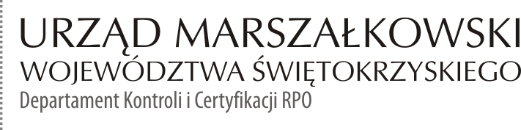 KC-I.432.272.1.2021                                                                            Kielce, dn. 04.05.2021 r.Przedsiębiorstwo Gospodarki Komunalnej i Mieszkaniowej spółka z ograniczoną odpowiedzialnościąul. Sienkiewicza 3129-100 WłoszczowaInformacja Pokontrolna Nr KC-I.432.272.1.2021/MG-1z kontroli w trakcie realizacji projektu nr RPSW.04.02.00-26-0006/18 pn. „Hala rozładunku i przetwarzania zmieszanych odpadów komunalnych wraz z wytwarzaniem paliwa alternatywnego na terenie Składowiska Odpadów Komunalnych „Kępny Ług” we Włoszczowie”, realizowanego w ramach Działania 4.2 „Gospodarka odpadami”, IV Osi priorytetowej „Dziedzictwo naturalne i kulturowe” Regionalnego Programu Operacyjnego Województwa Świętokrzyskiego na lata 2014 - 2020, polegającej na weryfikacji dokumentów w zakresie prawidłowości przeprowadzenia właściwych procedur dotyczących udzielania zamówień publicznych, przeprowadzonej na dokumentach w siedzibie Instytucji Zarządzającej Regionalnym Programem Operacyjnym Województwa Świętokrzyskiego na lata 2014 – 2020 w dniach od 06.04.2021 do 09.04.2021 r. I. INFORMACJE OGÓLNE:1. Nazwa i adres badanego Beneficjenta:PRZEDSIĘBIORSTWO GOSPODARKI KOMUNALNEJ I MIESZKANIOWEJ SPÓŁKA Z OGRANICZONĄ ODPOWIEDZIALNOŚCIĄul. Sienkiewicza 3129-100 Włoszczowa2. Status prawny Beneficjenta:Spółki z ograniczoną odpowiedzialnością - duże przedsiębiorstwoII. PODSTAWA PRAWNA KONTROLI:	Niniejszą kontrolę przeprowadzono na podstawie art. 23 ust. 1 w związku z art. 22 ust. 4 ustawy                      z dnia 11 lipca 2014 r. o zasadach realizacji programów w zakresie polityki spójności finansowanych w perspektywie finansowej 2014-2020 (Dz.U. z 2020 r., poz. 818 j.t.). III. OBSZAR I CEL KONTROLI:1. Cel kontroli stanowi weryfikacja dokumentów w zakresie prawidłowości przeprowadzenia przez Beneficjenta właściwych procedur dotyczących udzielania zamówień publicznych w ramach realizacji projektu nr RPSW.04.02.00-26-0006/18.2. Weryfikacja obejmuje dokumenty dotyczące udzielania zamówień publicznych związanych                         z wydatkami przedstawionymi przez Beneficjenta we wniosku o płatność nr RPSW.04.02.00-26-0006/18-007.3. Kontrola przeprowadzona została przez Zespół Kontrolny złożony z pracowników Departamentu Kontroli i Certyfikacji RPO Urzędu Marszałkowskiego Województwa Świętokrzyskiego z siedzibą w Kielcach, w składzie:- Pani Monika Głazowska-Pawłowska – Główny specjalista (kierownik Zespołu Kontrolnego),- Pani Iwona Ozga – Główny specjalista (członek Zespołu Kontrolnego).IV. USTALENIA SZCZEGÓŁOWE:W wyniku dokonanej w dniach od 06.04.2021 do 09.04.2021 r. weryfikacji dokumentów dotyczących zamówień udzielonych w ramach projektu nr RPSW.04.02.00-26-0006/18, przesłanych do Instytucji Zarządzającej Regionalnym Programem Operacyjnym Województwa Świętokrzyskiego na lata 2014 – 2020 przez Beneficjenta za pośrednictwem Centralnego systemu teleinformatycznego SL2014, Zespół Kontrolny ustalił, co następuje:Stwierdzono, że Beneficjent przeprowadził jedno postępowanie o udzielenie zamówienia publicznego na dostawę wózka widłowego i ładowarki kołowej – zgodnie z ustawą z dnia 29 stycznia 2004 r. – Prawo zamówień publicznych, cyt. dalej jako Pzp, w trybie przetargu nieograniczonego.Postępowanie, podzielone na dwie części, zostało wszczęte w dniu 04.06.2020 r. poprzez opublikowanie ogłoszenia w Biuletynie Zamówień Publicznych pod numerem 547394-N-2020.  W wyniku przeprowadzonego postępowania w zakresie części 1 zamówienia  w dniu 16.07.2020 r. zawarto umowę nr 04/GKIV/ZP/05/U/2020 z Wykonawcą: TOOLMEX TRUCK, sp. z o.o., ul. Metalowa 7B, 26-500 Szydłowiec, na kwotę 61 377,00 zł brutto. W zakresie części II zamówienia postępowanie zostało unieważnione na podstawie art. 93 ust. 1 pkt 4 Pzp, ponieważ cena najkorzystniejszej oferty przewyższa kwotę jaką zamawiający zamierzał przeznaczyć na sfinansowanie zamówienia. Zamówienie zostało wykonane w termie, co potwierdza protokół odbioru z dnia 22.09.2020 r., przy czym przeszkolono 3 osoby, a nie 4, tak jak przewidywała to SIWZ. Beneficjent, zgodnie ze złożonymi w tej sprawie wyjaśnieniami planuje przeprowadzić szkolenie jeszcze jednej osoby, gdy unormuje się sytuacje epidemiologiczna.W wyniku weryfikacji przedmiotowego zamówienia nie stwierdzono uchybień i nieprawidłowości.   Lista sprawdzająca oraz dokumenty dotyczące zamówienia stanowią dowód nr 1 do niniejszej Informacji pokontrolnej.V. REKOMENDACJE I ZALECENIA POKONTROLNE:Ustalenia o średnim stopniu istotności:IZ RPOWŚ na lata 2014-2020 zaleca do dnia 31.05.2021 r. przeszkolić jedną osobę. Dokumenty potwierdzające wykonanie zaleceń pokontrolnych proszę przesłać w ciągu 7 dni od upływu terminu wyznaczonego na przeprowadzenie szkolenia. Niniejsza Informacja pokontrolna zawiera 3 strony oraz 1 dowód, który dostępny jest do wglądu                     w siedzibie Departamentu Kontroli i Certyfikacji RPO, ul. Witosa 86, 25-561 Kielce.Dokument sporządzono w dwóch jednobrzmiących egzemplarzach, z których jeden zostaje przekazany Beneficjentowi. Drugi egzemplarz oznaczony terminem „do zwrotu” należy odesłać               na podany powyżej adres w terminie 14 dni od dnia otrzymania Informacji Pokontrolnej.Jednocześnie informuje się, iż w ciągu 14 dni od dnia otrzymania Informacji Pokontrolnej Beneficjent może zgłaszać do Instytucji Zarządzającej pisemne zastrzeżenia, co do ustaleń w niej zawartych. Zastrzeżenia przekazane po upływie wyznaczonego terminu nie będą uwzględnione.Kierownik Jednostki Kontrolowanej może odmówić podpisania Informacji Pokontrolnej informując na piśmie Instytucję Zarządzającą o przyczynach takiej decyzji.Kontrolujący:      IMIĘ I NAZWISKO: Monika Głazowska-Pawłowska ……………………………………… IMIĘ I NAZWISKO: Iwona Ozga …………………………………..                                                                                                       Kontrolowany/a                                                                                                .……………………………